                               ҠАРАР                     	     	                                       РЕШЕНИЕ        «06» апрель   2017 й.                  №23-2                      «06» апреля   2017 г.О внесении изменений в решение Совета  сельского поселения Удельно-Дуванейский сельсовет муниципального района Благовещенский район Республики Башкортостан  «О бюджете сельского поселения Удельно-Дуванейский сельсовет муниципального района Благовещенский район Республики Башкортостан  на 2017 год и на плановый период 2018 и 2019 годы»          Совет сельского поселения Удельно-Дуванейский сельсовет муниципального района Благовещенский район Республики Башкортостан РЕШИЛ: Внести изменения в приложения решения  Совета сельского поселения Удельно-Дуванейский сельсовет муниципального района Благовещенский район Республики Башкортостан  № 18-1 от 23.12.2016г «О бюджете сельского поселения Удельно-Дуванейский сельсовет муниципального района Благовещенский район Республики Башкортостан  на 2017 год и на плановый период 2018 и 2019 годы» приложение  №1  изложить в новой редакции (прилагается)приложение  №8  изложить в новой редакции (прилагается)приложение № 10 изложить в новой редакции (прилагается)       2 . Решение обнародовать на информационном стенде администрации сельского поселения  по адресу: с.Удельно-Дуваней, ул.Димитрова, д.24,        3. Решение вступает в силу со дня его подписания.                                                   Глава сельского поселения      Удельно-Дуванейский сельсовет :                                     Н.С.Жилина                                                              Приложение №1                                                                                                             к решению Совета                                                                                                                сельского поселения                                                                                                                Удельно-Дуванейский сельсовет                                                                                                                 муниципального района Благовещенский                                                                                                                район Республики Башкортостан                                                                                                           от 06 апреля 2017 г   № 23-2Распределение доходов и расходов бюджета сельского поселения  Удельно-Дуванейский   сельсовет муниципального района Благовещенский районРеспублики Башкортостан   на 2017год  по кварталамБАШҠОРТОСТАН РЕСПУБЛИКАhЫБЛАГОВЕЩЕН РАЙОНЫ         МУНИЦИПАЛЬ РАЙОНЫНЫҢ   УДЕЛЬНО-ДЫУАНАЙ АУЫЛ СОВЕТЫ  АУЫЛЫ БИЛӘМӘhЕ СОВЕТЫXXV11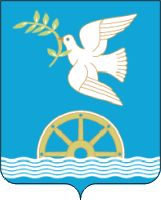 СОВЕТ СЕЛЬСКОГО ПОСЕЛЕНИЯ УДЕЛЬНО-ДУВАНЕЙСКИЙ СЕЛЬСОВЕТМУНИЦИПАЛЬНОГО РАЙОНА БЛАГОВЕЩЕНСКИЙ РАЙОНРЕСПУБЛИКИ  БАШКОРТОСТАН                                     XXV11Код БККод БКПоказателибюджетаВсего2017примечаниеразделподразделПоказателибюджетаВсего2017примечание\0104\791\99\0\00\02040\851\290.1.1\ФЗ.131.03.2\\15101\\5437,005437,00\0502\791\10\0\03\03560\852\290.1.2\ФЗ.131.03.125\\15015\\300,00300,00\0104\791\99\0\00\02040\121\211\ФЗ.131.03.2\\15101\\ -5737,00-5737,00